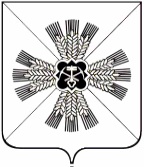 КЕМЕРОВСКАЯ ОБЛАСТЬАДМИНИСТРАЦИЯ ПРОМЫШЛЕННОВСКОГО МУНИЦИПАЛЬНОГО ОКРУГАПОСТАНОВЛЕНИЕот «22» мая 2023г. №598-Ппгт. ПромышленнаяОб утверждении Положения о Совете старейшин при главе Промышленновского муниципального округаС целью более глубокого и всестороннего рассмотрения социально – экономических вопросов жизнеобеспечения населения, а также более полного использования практического опыта бывших руководителей органов исполнительной власти и депутатов Промышленновского округа в решении задач администрации округа:Образовать при главе Промышленновского муниципального округа Совет старейшин.Утвердить Положение о Совете старейшин согласно приложению № 1 к настоящему постановлению.Утвердить состав Совета старейшин согласно приложению № 2 к настоящему постановлению.Руководителям органов местного самоуправления Промышленновского муниципального округа оказывать содействие и поддержку Совету старейшин в его деятельности.5. Признать утратившим силу: 5.1. постановление администрации Промышленновского муниципального района от 16.04.2012 № 540-П «О совете старейшин».6. Контроль за исполнением настоящего постановления возложить на       и.о. заместителя главы Промышленновского муниципального округа на             С.С. Хасанову.Настоящее постановление вступает в силу со дня подписания.                         ГлаваПромышленновского муниципального округа                                       С.А. ФедарюкИсп. И.Е. КоролёваТел. 74396	Приложение № 1        к Постановлениюадминистрации Промышленновскогомуниципального округаот 22.05.2023 № 598-ППОЛОЖЕНИЕО Совете старейшин при главе Промышленновского Муниципального округаI Общее положениеСовет старейшин Промышленновского муниципального округа при главе Промышленновского муниципального округа (далее Совет старейшин) – создается как совещательный и консультативный орган при главе  округа для выработки рекомендаций по всему спектру вопросов  социально - экономическому развития, подготовки предложений и заключений по проблемным и перспективным вопросам общественно - политической жизни округа, воспитания молодого поколения посредствам использования опыта   знаний старшего поколения. На рассмотрение Совета старейшин могут быть вынесены и другие вопросы, связанные с выполнением поручений главы Промышленновского муниципального округа.Решение Совета старейшин носят рекомендательный характер.Положение о Совете старейшин и его персональном составе утверждается постановлением администрации Промышленновского муниципального округа.В своей деятельности Совет старейшин руководствуется Конституцией Российской Федерации, федеральными законами, иными нормативными правовыми актами Российской Федерации, Уставом муниципального образования Промышленновского муниципального округа Кемеровской области – Кузбасса, иными нормативными и правовыми актами Промышленновского муниципального округа и настоящим положением.Совет старейшин не осуществляет функции исполнительно- распорядительного органа местного самоуправления.Деятельность Совета старейшин прекращается постановлением администрации Промышленновского муниципального округа.II Задачи Совета старейшин2. Основными задачами Совета старейшин являются:2.1. Обсуждение наиболее важных проблем общественно-политической жизни, социально –экономического развития Промышленновского муниципального округа, внесение соответствующих предложений главе Промышленновского муниципального округа.2.2. Информирование главы Промышленновского муниципального округа о позиции Совета старейшин по проблемам жизнеобеспечения населения Промышленновского муниципального округа.2.3. Осуществление взаимодействия с общественными организациями округа.2.4. Информирование населения об основных направлениях политики, проводимые главой Промышленновского муниципального округа и органами местного самоуправление Промышленновского муниципального округа, пропаганда и разъяснение и её целей и задач. 2.5. Выработка рекомендаций органам местного самоуправления Промышленновского муниципального округа при определении приоритетов в области гражданских инициатив населения округа.2.6. Содействие патриотическому физическому и духовному воспитанию молодежи, пропаганда здорового образа жизни среди всех слоев населения округа.2.7. Привлечение граждан Промышленновского муниципального округа к реализации муниципальной политики. Содействие в создании механизма учета общественного мнения и обратной связи между жителями Промышленновского муниципального округа и органами местного самоуправления.2.8. Участие по поручению главы Промышленновского муниципального округа в подготовке проектов правовых актов округа, внесение в них замечаний и предложений.2.9. Внесение на рассмотрение главы Промышленновского муниципального округа предложений по решению задач, имеющих наиболее важное значение для жизнедеятельности округа.2.10. Рассмотрение по поручению главы Промышленновского муниципального округа иных вопросов, имеющих важное значение для большинства населения муниципального округа. 2.11. Выполнение иных функций по поручению главы Промышленновского муниципального округа.III Порядок формирования Совета старейшин и его состав3.1. Персональный состав Совета старейшин при главе Промышленновского муниципального округа утверждается постановлением администрации Промышленновского муниципального округа и формируется из числа наиболее опытных и авторитетных неработающих пенсионеров, бывших руководителей органов местного самоуправлений, предприятий, учреждений, организаций Промышленновского муниципального округа ветеранов труда, имеющих опыт работы в общественных организациях, сельскохозяйственной и иных сферах жизнеобеспечения округа.3.2. Совет старейшин осуществляет свою деятельность на общественных началах, соблюдает принципы открытости и гласности. Не является юридическим лицом и не подлежит государственной регистрации.3.3. Состав Совет старейшин утверждается в количестве не более 15 человек.3.4. В состав Совета старейшин входят председатель Совета старейшин, избираемый на первом организационном собрании и заместитель председателя Совета старейшин, избираемый из членов Совета старейшин на первом своем заседании большинством голосов.IV Полномочия и права Совета старейшин4.1. Совет старейшин в приделах своей компетенции и возлагаемых на него задач вправе:выступать с инициативами по вопросам совершенствования социально-экономического развития, жизнеобеспечения населения округа, совершенствования организации местного самоуправления, вносить их на рассмотрение главе Промышленновского муниципального округа для принятия соответствующих решений;приглашать на заседание должностных лиц органов местного самоуправления, руководителей муниципальных предприятий и учреждений и других лиц для с любой формы собственности для информирования об осуществляемой деятельности по решению вопросов местного значения;Запрашивать и получать в установленном порядке от должностных лиц органов местного самоуправления, руководителей муниципальных предприятий и учреждений и других лиц информацию и материалы по вопросам, связанным с деятельностью Совета старейшин;практиковать заседание Совета старейшин с участием заместителей главы Промышленновского муниципального округа по принадлежности рассматриваемых вопросов.Принятые Советом старейшин рекомендации направлять к рассмотрению заместителями главы Промышленновского муниципального округа, коллегией, начальниками управления отделов администрации округа и иными органами местного самоуправления по направлению их деятельности.4.2. Права и обязанности членов Совета старейшин:обращаться с запросами к органам местного самоуправления, организациям и учреждениям для получения информационных, статистических, аналитических и иных данных по рассматриваемым, в соответствии с поручениями главы округа, вопросам и получать информацию о выполнении направленных рекомендаций Совета старейшин; анализировать предложения жителей округа, общественных объединений   по важнейшим вопросам жизнедеятельности муниципального округа, проблемам защиты прав граждан и направлять свое заключение главе муниципального округа;участвовать по поручению главы Промышленновского муниципального округа, в подготовке проектов муниципальных правовых актов органов местного самоуправления, внесению в них изменений и дополнений;участвовать в заседаниях органов   местного самоуправления при рассмотрении вопросов, подготовленных с учетом предложений или рекомендаций Совета старейшин, а также других вопросов, связанных с деятельностью Совета старейшин;делегировать своих представителей на заседания коллегиальных органов администрации округа, сессии и постоянные комиссии Совета народных депутатов Промышленновского муниципального округа;принимать участие в общественно значимых районных и поселковых мероприятиях, проводимых органами местного самоуправления.информировать население о деятельности Совета старейшин через средства массовой информации.4.3. Члены Совета старейшин имеют право:вносить предложения и замечания в план работы Совета старейшин и обсуждаемые вопросы, внесенные в повестку дня заседания Совета старейшин;заблаговременно знакомиться с повесткой очередного заседания Совета старейшин, справочными и аналитическими материаломи по вынесенным на рассмотрение вопросам;выступать с докладами и содокладами, вносить обоснованные предложения давать пояснения, задавать вопросы, отвечать на вопросы в ходе заседания Совета старейшин. 4.3. Члены Совета старейшин обязаны:лично участвовать в заседании Совета старейшин;выполнять решения Совета старейшин, поручения председателя и заместителя председателя Совета старейшин;отчитывается о выполнении поручений на заседании Совета старейшин; своевременно извещать секретаря или председателя Совета старейшин о невозможности принять участие в заседании с указанием причины.V Организационная деятельность Совета старейшин5.1. Совет старейшин осуществляет свою деятельность исходя из задач, закрепленных настоящим Положением.5.2. Общее руководство деятельностью Совета старейшин осуществляет глава Промышленновского муниципального округа, а непосредственно – председатель Совета старейшин.5.3. Координацию работы Совета старейшин ее документальное сопровождение непосредственно обеспечивают председатель, заместитель председателя и секретарь Совета старейшин. Председатель Совета старейшин:координирует и планирует работу Совета  дает поручения членов Совета старейшин, контролирует ход выполнения решений и поручений;организует с членами Совета старейшин составление плана работы на год, согласовывает его с главой Промышленновского муниципального округа, осуществляет контроль за ходом его реализации;председательствует на заседаниях Совета старейшин или поручает ведение заседания заместителю председателя Совета старейшин;подписывает протоколы заседаний Совета старейшин и иную корреспонденцию от имени Совета старейшин;определяет по согласованию с главой Промышленновского муниципального округа дату и время и место проведения заседаний Совета старейшин, состав приглашенных и повестку очередного заседания.формирует из числа членов Совета старейшин с привлечением специалистов всех ведомств рабочие группы для подготовки рассматриваемых   Советом старейшин вопросов;         Осуществляет иные полномочия в пределах своей компетенции.  Заместитель председателя Совета старейшин: исполняет обязанности председателя Совета старейшин в период его отсутствия;выполняет функции по обеспечению работы Совета старейшин;отслеживает ход выполнения направленных Советом старейшин материалов и рекомендаций муниципальным органам и иными исполнителем, отслеживает и информирует  о их выполнении членов  Совета старейшин.Секретарь Совета старейшинСекретарь Совета старейшин: организует проведения заседания Совета старейшин;  принимает участие в подготовке документов к заседанию и их обработке после принятия решения Советом старейшин; во взаимодействии с главным специалистом организационного отдела администрации Промышленновского муниципального округа Совета старейшин обеспечивает наличие материалов и документации по вопросам повестки и дня заседания Совета старейшин и проектов решений по обсуждаемым вопросам; не позднее чем за три дня извещает членов Совета старейшин и приглашенных о дате, времени и месте проведения заседания.5.4. Основной формы деятельности Совета старейшин является проведение заседаний не реже одного раза в квартал или по мере необходимости.5.5. Заседание совета Старейшин является правомочным при участи в нем более половины его состава.5.6. Решение Совета старейшин принимается большинством голосов присутствующих членов Совета старейшин на заседании.В случае равенства голосов решающим является голос председателя.5.7. Решение совета вносит рекомендательный характер.5.8. Заседание Совета старейшин могу проводится в расширенном составе с приглашением заинтересованных лиц, руководителей общественных организаций, учреждений и ведомств всех форм собственности.5.9. Совет старейшин может привлекать к своей работе общественные объединения муниципального округа и граждан, не входящих в состав Совета старейшин, решение об их участии, принимается самим Советом старейшин.5.10. На заседании Совета старейшин основную информацию по рассматриваемому вопросу, как правило, представляют руководители отделов, комитетов, управления администрации Промышленновского муниципального округа, предприятий и учреждений и общественных организаций.Принятые Советом старейшин решения, подлежат обязательному рассмотрению органами и должностными лицами в чей адрес они направлены, с предоставлением Совету старейшин (по его запросу) информации о ходе принятых мер.5.11. При подготовке вопросов повестки дня Совет старейшин может создавать рабочие группы, действующие под руководством одного из его членов. Рабочие группы проводят свои заседания ежемесячно или по мере необходимости в соответствии с поручениями главы округа и установленные им сроки.5.12. Все вопросы, выносимые на обсуждение Совета старейшин, рассматриваются коллегиально и принимаются открытым голосованием простым большинством  голосов  присутствующих на заседании.5.13. Должностные лица муниципальных органов местного самоуправления обязаны оказывать содействие членам Совета старейшин во исполнении ими полномочий, установленных настоящим Положением и предусмотренных планом работы, согласованным главой Промышленновского муниципального округа.5.14. Организационно – техническое, документальное, информационное обеспечение деятельности Совета старейшин осуществляет главный специалист организационного отдела администрации Промышленновского муниципального округа. VI Прекращение полномочий Совета старейшин Промышленновского муниципального округа и члены Совета старейшин6. Полномочия Совета старейшин или члена Совета старейшин прекращаются при наличии следующих оснований:6.1. Решением главы Промышленновского муниципального округа о прекращении деятельности Совета старейшин;6.2. По инициативе не менее 2/3 от состава членов Совета старейшин;6.3 Обращение члена Совета старейшин с письменным заявлением к главе Промышленновского муниципального округа о выходе из состава Совета старейшин со дня подачи заявления;6.4. Отсутствие на заседании совета старейшин без уважительной причины более трёх раз подряд.VII Заключительное положение 7.1. Настоящие Положение вступает в силу с момента подписания его главой Промышленновского муниципального округа;7.2. Изменение или дополнение в настоящее Положение могут вносить глава Промышленновского муниципального округа, председатель Совета старейшин при главе Промышленновского муниципального округа;7.3. Изменения вступают в силу после утверждения главой Промышленновского муниципального округа скорректированного Положения о Совете старейшин.Приложение № 2        к Постановлениюадминистрации Промышленновскогомуниципального округаот 22.05.2023 № 598-ПСостав Совета старейшин при главе Промышленновского муниципального округа            И.о. заместителя главыПромышленновского муниципального округа                                   С.С. ХасановаБукина Раиса Дмитриевнапредседатель Совета старейшинЧлены Совета старейшинЧлены Совета старейшинЧлены Совета старейшинГлушкова Светлана ПетровнаДанильченков Владимир ПвловичИвлева Тамара ТимофеевнаКривенко Валентина НиколаевнаЛепина Людмила ВасильевнаЛовчикова Галина ПетровнаМитин Николай ИвановичМихайлов Анатолий МихайловичРябинина Галина СтепановнаСвиридова Зоя ГеннадьевнаСеменова Светлана Викторовна-Харитонова Наталья Владимировна-